Complementary DataScree plot of each channel (Red, Blue and green) for PCA analysis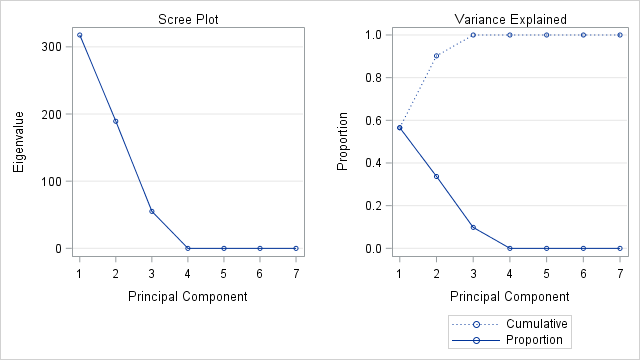 Red channel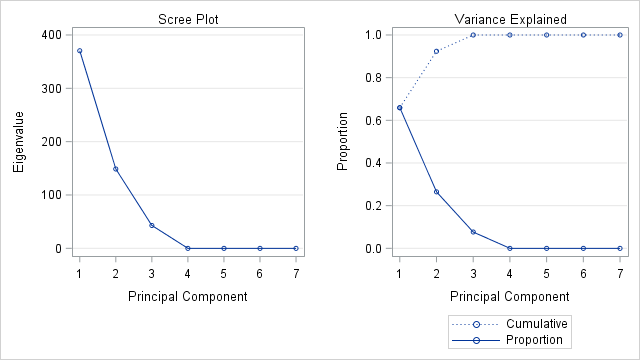 Blue channel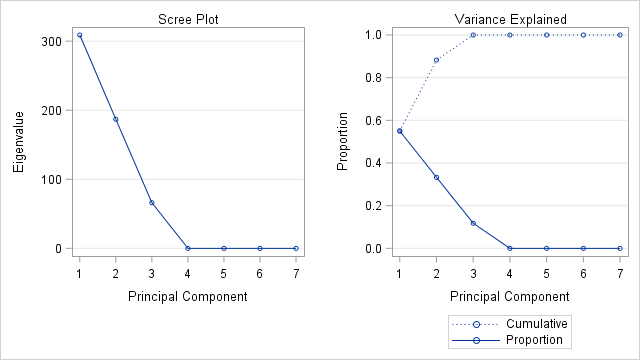 Green channel